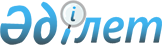 Бородулиха аудандық мәслихатының 2022 жылғы 30 желтоқсандағы № 26-3-VII "2023-2025 жылдарға арналған Бородулиха ауданы Бақы ауылдық округінің бюджеті туралы" шешіміне өзгерістер енгізу туралыАбай облысы Бородулиха аудандық мәслихатының 2023 жылғы 23 қарашадағы № 10-3-VIII шешімі
      Бородулиха аудандық мәслихаты ШЕШТІ:
      1. Бородулиха аудандық мәслихатының "2023-2025 жылдарға арналған Бородулиха ауданы Бақы ауылдық округінің бюджеті туралы" 2022 жылғы 30 желтоқсандағы № 26-3-VIІ шешіміне мынадай өзгерістер енгізілсін:
      1-тармақ жаңа редакцияда жазылсын: 
      "1. 2023-2025 жылдарға арналған Бақы ауылдық округінің бюджеті тиісінше 1, 2, 3- қосымшаларға сәйкес, соның ішінде 2023 жылға мынадай көлемдерде бекітілсін:
      1) кірістер – 57208 мың теңге, соның ішінде:
      салықтық түсімдер – 4109 мың теңге;
      салықтық емес түсімдер – 0 теңге;
      негізгі капиталды сатудан түсетін түсімдер – 50 мың теңге;
      трансферттер түсімі – 53049 мың теңге;
      2) шығындар – 58971,3 мың теңге;
      3) таза бюджеттік кредиттеу – 0 теңге; 
      4) қаржы активтерімен операциялар бойынша сальдо – 0 теңге;
      5) бюджет тапшылығы (профициті) – -1763,3 мың теңге;
      6) бюджет тапшылығын қаржыландыру (профицитін пайдалану) – 1763,3 мың теңге, соның ішінде:
      бюджет қаражатының пайдаланылатын қалдықтары – 1763,3 мың теңге.";
      3-тармақ жаңа редакцияда жазылсын:
      "3. 2023 жылға арналған Бақы ауылдық округінің бюджетінде аудандық бюджеттен 30731 мың теңге сомасындағы ағымдағы нысаналы трансферттер көзделсін.";
      көрсетілген шешімнің 1-қосымшасы осы шешімнің қосымшасына сәйкес жаңа редакцияда жазылсын 
      2. Осы шешім 2023 жылғы 1 қаңтардан бастап қолданысқа енгізіледі. 2023 жылға арналған Бақы ауылдық округінің бюджеті
					© 2012. Қазақстан Республикасы Әділет министрлігінің «Қазақстан Республикасының Заңнама және құқықтық ақпарат институты» ШЖҚ РМК
				
      Аудандық мәслихат төрағасы 

С. Урашева
Бородулиха аудандық
мәслихатының
2023 жылғы 23 қарашадағы
№ 10-3-VIII шешіміне
1-қосымша
Санаты
Санаты
Санаты
Санаты
Сома (мың теңге)
Сыныбы
Сыныбы
Сыныбы
Сома (мың теңге)
Ішкі сыныбы
Ішкі сыныбы
Сома (мың теңге)
Кiрiстер атауы
Сома (мың теңге)
I.КІРІСТЕР
57208
1
Салықтық түсiмдер
4109
01
Табыс салығы
655
2
Жеке табыс салығы
655
04
Меншікке салынатын салықтар
3404
1
Мүлiкке салынатын салықтар
134
3
Жер салығы
63
4
Көлiк құралдарына салынатын салық
3007
5
Бірыңғай жер салығы
200
05
Тауарларға, жұмыстарға және қызметтерге салынатын iшкi салықтар 
50
3
Табиғи және басқа да ресурстарды пайдаланғаны үшiн түсетiн түсiмдер
50
2
Салықтық емес түсімдер
0
3
Негізгі капиталды сатудан түсетін түсімдер
50
03
Жердi және материалдық емес активтердi сату
50
1
Жерді сату
50
 4
Трансферттер түсімі 
53049
02
Мемлекеттiк басқарудың жоғары тұрған органдарынан түсетiн трансферттер
53049
3
Аудандардың (облыстық маңызы бар қаланың) бюджетінен трансферттер
53049
Функционалдық топ
Функционалдық топ
Функционалдық топ
Функционалдық топ
Функционалдық топ
Сомасы (мың теңге)
Кіші функция
Кіші функция
Кіші функция
Кіші функция
Сомасы (мың теңге)
Бюджеттік бағдарламалардың әкімшісі
Бюджеттік бағдарламалардың әкімшісі
Бюджеттік бағдарламалардың әкімшісі
Сомасы (мың теңге)
Бағдарлама
Бағдарлама
Сомасы (мың теңге)
Атауы
Сомасы (мың теңге)
II. ШЫҒЫНДАР
58971,3
01
Жалпы сипаттағы мемлекеттiк қызметтер
25057
1
Мемлекеттi басқарудың жалпы функцияларын орындайтын өкiлдi, атқарушы және басқа органдар
25057
124
Аудандық маңызы бар қала, ауыл, кент, ауылдық округ әкімінің аппараты
25057
001
Аудандық маңызы бар қала, ауыл, кент, ауылдық округ әкімінің қызметін қамтамасыз ету жөніндегі қызметтер
25057
 07
Тұрғын үй-коммуналдық шаруашылық
31561
3
Елді-мекендерді көркейту
31561
124
Аудандық маңызы бар қала, ауыл, кент, ауылдық округ әкімінің аппараты
31561
008
Елді мекендердегі көшелерді жарықтандыру 
1729
009
Елді мекендердің санитариясын қамтамасыз ету
575
011
Елді мекендерді абаттандыру мен көгалдандыру
29257
12
Көлiк және коммуникация
2336
1
Автомобиль көлiгi
2336
124
Аудандық маңызы бар қала, ауыл, кент, ауылдық округ әкімінің аппараты
2336
013
Аудандық маңызы бар қалаларда, ауылдарда, кенттерде, ауылдық округтерде автомобиль жолдарының жұмыс істеуін қамтамасыз ету
2336
15
Трансферттер
17,3
1
Трансферттер
17,3
124
Аудандық маңызы бар қала, ауыл, кент, ауылдық округ әкімінің аппараты
17,3
044
Республикалық бюджеттен ҚР ұлттық қорынан нысаналы трансферттер бөлінген пайдаланылмаған (толық пайдаланылмаған) нысаналы трансферттердің сомаларын қайтару
0,3
048
Бөлінген пайдаланылмаған (толық пайдаланылмаған) нысаналы трансферттердің сомаларын қайтару
17
ІІІ. Таза бюджеттік кредиттеу
0
IV. Қаржы активтерімен операциялар бойынша сальдо
0
V. Бюджет тапшылығы (профицит)
-1763,3
VI. Бюджет тапшылығын қаржыландыру (профицитiн пайдалану)
1763,3
8
Бюджет қаражаттарының пайдаланылатын 
қалдықтары
1763,3
1
Бюджет қаражатының қалдықтары
1763,3
1
Бюджет қаражатының бос қалдықтары
1763,3